g]kfn ;/sf/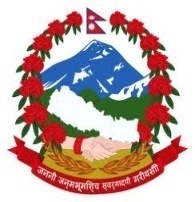 :jf:Yo tyf hg;+Vof dGqfnoe/tk'/ c:ktfn, lrtjgb/efpkq ;DalGw ;"rgf-k|yd k6s k|sflzt ldlt @)&&.)#.@&_     o; c:ktfnsf lrlsT;s, :jf:YosdL{ nufot cGo sd{rf/Lx?nfO{ sf]/f]gf ;+s|d0f lgbfg Pj+ ;f]af6 ;+s|ldt lj/fdLx?sf] pkrf/sf s|ddf Sjf/]6fO{g/ xf]6ndf /fVg' kg]{ e} pSt sfo{  b/efpkqsf] dfWodjf6 v/lb ug'{kg]{ ePsf]n] d'=c=s=df btf{ ePsf OR5's O{hfht k|fKt xf]6n ,nh Pj+ ;f] ;u ;DaGwL ;DalGwt ;+3 ;+:yf tyf Aoj;foLx?n] l/tk'j{ssf] b/efpkq tklznsf] zt{x? kfngf x'g] u/L o; c:ktfnsf] Website- www.bharatpurhospital.gov.np  sf]  eProcurement System dfkm{t k]z ug'{ x'g of] ;"rgf k|sflzt ul/Psf] 5 . zt{x?M!=	cf=j= @)&^÷)&& sf nflu gljs/0f ePsf] Ohfhtkq, d'=c=s/ btf{ ;lxtsf] :yfoL n]vf g+= k|df0f kq,cf=j=)&%.)&^ sf] s/r'SQf sf] k|df0fkq tyf cGo ;f] sfo{sf] nflu cfjZos sfuhkq k]z ug'{ kg]{ 5 . @=	b/efpkq vl/b tyf k]z ug{sf] nflu tklzn cg';f/sf] b:t'/ /sd, pNn]lvt ldlt / ;dodf o; c:ktfnsf] /f=af=a}+s e/tk'/df /x]sf] rNtLvftf g+=!#!))))(^&)! df hDdf u/]sf] j}s ef}r/ k]z ug'{ kg]{ 5 . #=	b/efpkq k]z ubf{ hdfgt jfkt  tklzndf pNn]lvt /sd sf]=n]=lg=sf=lrtjgsf] /f=af=a}+s, e/tk'/ zfvfdf /x]sf] v # w/f}6L !#!)@)#)))))) vftfdf -hDdf ug{ k7fpg] sfof{nosf] gfd–e/tk'/ c:ktfn,lrtjg, sf]8 g+=#&)))#!)@ n]lv_ /sdhDdf u/]sf] ;Ssn a+}s ef}r/ jf slDtdf () lbg Dofb ePsf] o; c:ktfnsf] gfddf hf/L ePsf] lj8 j08 k]z ug'{kg]{5 . $=	b/efpkq tklzndf pNn]lvt ldlt / ;dodf o; c:ktfnsf] Website- www.bharatpurhospital.gov.np  sf]  eProcurement System  dfkm{t clgjfo{ ?kdf k]z ug'{ kg]{ 5 %= 	Upload ePsf b/efpkqx? tklzndf pNn]lvt ldlt / ;dodf o; c:ktfndf b/efpkqbftf jf lghsf] k|ltlglwsf] /f]xj/df vf]lng] 5 . k|ltlglw pkl:yt geP klg b/efpkq vf]Ng jfwf kg]{ 5}g . b/efpkq v/Lbug]{ jf bflvnf ug]{ clGtd lbg ljbf kg{ uPdf ;f]sf] ef]lnkN6 qmdz pQm sfo{ x'g]5 . ^=	b/efpkq bftfn] sjf]n u/]sf] k|To]s cfO6dsf] b//]6nfO{ -d'=c=s/ afx]s_ c+s / cIf/df :ki6;Fu pNn]v ug'{kg]{5 . d'= c= s/ afx]s yk b:t'/ nfUg] gnfUg] :ki6 v'nfpg' kg]{5 . c+s / cIf/df pNn]lvt b//]6df leGgtf ePdf cIf/nfO{ dfGotflbOg] 5 . &=	pknAw u/fpg' kg]{ vfWo kbfy{ u'0f:t/o'St , cfaf;sf nflu P6\ofr afy?d ePsf sf]7fx? :jR5 Pj+ ;kmf, kof{Kt kls{Ë ,ZffGt jftfj/0f o'St, sDkfpl08Ë ul/Psf] ;'/IlLt, kfgL tyf ljh'nLsf] k|ofKt ;'ljwf ePsf] / b'/Lsf lx;fjn] c:ktfnaf6 cfpghfg ;xh x'g] x'gkg]{5  . *= Pp6f sf]7fdf a9Ldf b'O{ hgf eGbf a9L /fVg kfO{g] 5}g .(= b//]6 k]z ubf{ k|lt AolSt k|lt lbgsf b/n] xf]6n af; /  vfhf, vfgf u/L Psd'i6 k|lt lbgsf b/n] k]z ug'{ kb{5 .!)= k|ltlbg k|ltAolSt ljxfg vfhf, vfgf , lbp;f] vfhf / a]n'sf vfgfsf] Aoa:yf ldnfpg' kb{5 .!!= rfdn lh/f dl;gf jf pRr u'0f:t/ / xl/of] t/sf/L df};d cg';f/sf] x'g'kb{5 .!@= k|lt xKtf tLg 5fs df;' -df5fdf;_' pknAw u/fpg' kb{5 .!#= s'g} b/efpkq :jLs[t ug]{ jf gug]{ jf cflz+s ?kdf :jLs[t ug]{ ;Dk"0f{clwsf/ o; c:ktfndf ;'/IfLt /xg]5 .!$=  lgl/If0f Pj kl/If0f ubf{ tf]lsP cg';f/sf] u'0f:t/ jdf]lhdsf geP ;dmf}tf /2 ul/g]5 . !%= zt{ /x]sf],/Lt gk'u]sf] tyf Dofb gf3L cfPsf] b/efpkq pk/ s'g} sf/jfxL x'g]5}g . Ps kmd{ jf ;:yfsf] gfddf vl/b ul/Psf] b/efpkq csf]{ kmd{sf] gfdjf6 k]z ug{ kfO{g] 5}g . !^= b/efpkqbftfn] vl/b sf/jflxdf efu lng k|rlnt sfg'g cg';f/ cof]Uo gePsf], k|:tfljt vl/b sf/jflxdf cfkm\gf] :jfy{ gjflemPsf] jf Aoj;fo ;DjlGw s;'/df cfkm'n] ;hfo gkfPsf] elg :jo+ 3f]if0ff k]z ug'{kg]{5 . To:tf] :jod 3f]if0f ;"rgf k|sflzt ePsf] ldlt kl5sf] x'g' kg]{5 .!&= o;df gk/]sf cGo s'/fx? ;fj{hlgs v/Lb P]g @)^# / ;fj{hlgs v/Lb lgodfjnL @)^$ cg';f/ x'g]5 . !*= yk hfgsf/Lsf] nflu o; c:ktfnsf] n]vf zfvfdf ;Dk{s /fVg ;lsg]5 .tklznl;=g+=7]=g+=ljj/0fw/f}6L /sdb/efpkq b:t'/b/efpkq vl/b ug]{ clGtd ldltb/efpkq bflvnf ug]{ clGtd ldltb/efpkq vf]Ng] ldlts}lkmot!%), )&^.)&&Sjf/]G6fO{gsf] Aoa:yf-Vffgf, vfhf / af;sf] Aoa:yf ug'{kg]{_$$,))).!))).   !% cf}F lbgsf] $.)) jh]   !^ cf}F lbgsf] !@.)) jh]   !^ cf}F lbgsf] !.)) jh]नेपाल सरकारनेपाल सरकारनेपाल सरकारनेपाल सरकारनेपाल सरकारस्वास्थ्य तथा जनसंख्या मन्त्रालयस्वास्थ्य तथा जनसंख्या मन्त्रालयस्वास्थ्य तथा जनसंख्या मन्त्रालयस्वास्थ्य तथा जनसंख्या मन्त्रालयस्वास्थ्य तथा जनसंख्या मन्त्रालयभरतपुर अस्पताल, भरतपुर चितवनभरतपुर अस्पताल, भरतपुर चितवनभरतपुर अस्पताल, भरतपुर चितवनभरतपुर अस्पताल, भरतपुर चितवनभरतपुर अस्पताल, भरतपुर चितवनcf=j= @)&&÷@)&* df Sjf/]G6fO{g/xf]6n af; Pj+ vfg / a:gsf] nflu -7]=g+= %), )&^.)&&_ b/efpkq kmf/fdcf=j= @)&&÷@)&* df Sjf/]G6fO{g/xf]6n af; Pj+ vfg / a:gsf] nflu -7]=g+= %), )&^.)&&_ b/efpkq kmf/fdcf=j= @)&&÷@)&* df Sjf/]G6fO{g/xf]6n af; Pj+ vfg / a:gsf] nflu -7]=g+= %), )&^.)&&_ b/efpkq kmf/fdcf=j= @)&&÷@)&* df Sjf/]G6fO{g/xf]6n af; Pj+ vfg / a:gsf] nflu -7]=g+= %), )&^.)&&_ b/efpkq kmf/fdcf=j= @)&&÷@)&* df Sjf/]G6fO{g/xf]6n af; Pj+ vfg / a:gsf] nflu -7]=g+= %), )&^.)&&_ b/efpkq kmf/fdl;=g+=ljj/0fk|lt AolSt k|lt lbgsf] b/ c+sdf ?=k|lt AolSt k|lt lbgsf] b/ cIf/df ?=s}lkmot!sf]/f]gf ;+s|d0f lgbfg Pj+ ;f]af6 ;+s|ldt lj/fdLx?sf] pkrf/sf s|ddf c:ktfnaf6 vl6Psf lrlsT;s, :jf:YosdL{ nufot cGo sd{rf/Lx?nfO{  Sjf/]6fO{g/होटलमा बास तथा खानाको ब्यबस्था गर्ने कार्य b//]6 k]z ubf{ k|lt lbg k|lt AolStnfO{ nfUg] xf]6n af;, vfgf, vfhf ;a} jfktsf] /sd Psd'i6 ?kdf pNn]v ug'{ kg]{5 .s'n hDdf -d'=c=s=jfx]s_b//]6 k]z ubf{ k|lt lbg k|lt AolStnfO{ nfUg] xf]6n af;, vfgf, vfhf ;a} jfktsf] /sd Psd'i6 ?kdf pNn]v ug'{ kg]{5 .yk z'Ns -nfUg] eP _b//]6 k]z ubf{ k|lt lbg k|lt AolStnfO{ nfUg] xf]6n af;, vfgf, vfhf ;a} jfktsf] /sd Psd'i6 ?kdf pNn]v ug'{ kg]{5 .d'=c =s/b//]6 k]z ubf{ k|lt lbg k|lt AolStnfO{ nfUg] xf]6n af;, vfgf, vfhf ;a} jfktsf] /sd Psd'i6 ?kdf pNn]v ug'{ kg]{5 .s'n hDdf /sdb//]6 k]z ubf{ k|lt lbg k|lt AolStnfO{ nfUg] xf]6n af;, vfgf, vfhf ;a} jfktsf] /sd Psd'i6 ?kdf pNn]v ug'{ kg]{5 .b/efp k]z ug]{ kmd{sf] gfd, 7]ufgf / 5fk